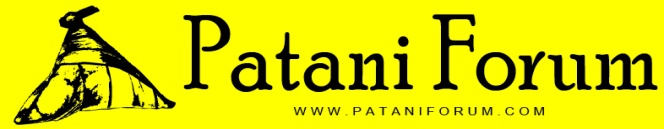 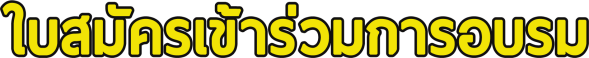 โครงการอบรมเยาวชนผู้นำรุ่นใหม่ รุ่นที่ 1Young Leaders Forum ชื่อ................................................................สกุล...........................................................ชื่อเล่น......................................เพศ...............................อายุ....................................ศาสนา.............................................................................................                                                     การศึกษาปัจจุบัน.............................................................. ............................................................................................ที่อยู่ที่สามารถติดต่อได้	บ้านเลขที่.........................หมู่ที่.................ซอย.............................ถนน..................................แขวง/ตำบล................................... เขต/อำเภอ........................... จังหวัด..................................รหัสไปรษณีย์................ E-Mail……………………………………………………….…Facebook…………………………………………....เบอร์โทรติดต่อ.............................................................................................................................................................. เบอร์โทรผู้ที่สามารถติดต่อได้ในกรณีฉุกเฉิน.............................................................................................................
คาดหวังอะไรจากการอบรม.........................................................................................................................................
.........................................................................................................................................................................................
........................................................................................................................................................................................
เมื่อพูดถึง “สันติภาพ”คุณนึกถึงอะไร?............................................................................................................................ ...........................................................................................................................................................................................................................................................................................................................................................................................................................................................................................................................................................................คุณอยากเป็นเยาวชนผู้นำ เยาวชนสันติภาพหรือไม่ เพราะเหตุใด................................................................................................................................................................................................................................................................................................................................................................................................................................................................................................................................................................................................................................................................................................................................................................... .................................................................. ลงชื่อผู้สมัคร 							(..................................................................)							  .............. / .................... / .................. **หมายเหตุ  กรุณากรอกข้อมูลให้ครบถ้วน มิเช่นนั้น เอกสารท่านจะไม่สมบูรณ์